Application Form for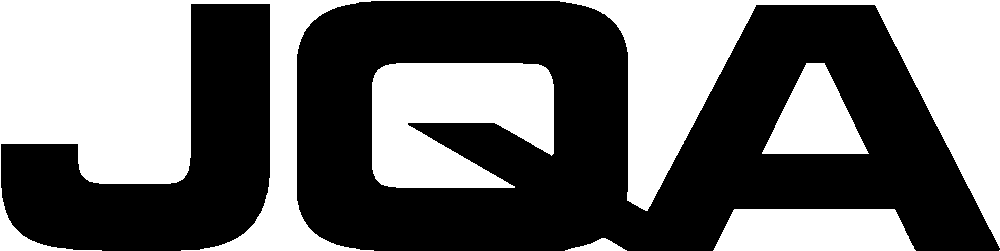 Issue of Certificate of Compliance, etc. with JIS Mark Scheme To:  Japan Quality Assurance OrganizationApplication Number : 	         - The personal information notified by the Applicant shall be used only for the purposes of business contact and coordination concerning product testing/audit/certification, guidance of other and new services which JQA implements, and provision of various information concerning the market research and services thereof. However, on JQA's own responsibility for the management of the personal information, the personal information notified by the Applicant may be used jointly between specific entities which accredit/register JQA in accordance with our privacy policy (http://www.jqa.jp/privacy_policy/).  -In addition to the above fees, consumption tax will be charged (not applicable when paid outside of Japan).-As for your payment concerning the fees, after receiving the invoice, please kindly pay your charged amount through a bank transfer by the specified due date. ApplicantCertification No.   : 　JQ　　　　　　　　　　　　　　　　　　　　　　　　　　　 　 　　     　  Licensee         : 　　　　　　　　　　　　　　　　　　　　　　　　　　　　　　　　　　       Name of Responsible Person for application :                                　　    Signature　          Certificate of ComplianceTesting Data Report (Fees shall be separately estimated.) *Remarks:  Please check the appropriate boxes and write a specific number of copy/copies you would like to have on the right side of the box in each column.  